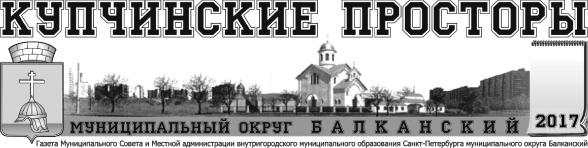 № 4МАРТОФИЦИАЛЬНАЯ ИНФОРМАЦИЯПостановление «10» февраля 2017 г. № 9ОБ УТВЕРЖДЕНИИ ПОРЯДКА РАЗМЕЩЕНИЯ СВЕДЕНИЙ О ДОХОДАХ,  РАСХОДАХ,  ОБ ИМУЩЕСТВЕ И ОБЯЗАТЕЛЬСТВАХ ИМУЩЕСТВЕННОГО ХАРАКТЕРА ЛИЦ,ЗАМЕЩАЮЩИХ ДОЛЖНОСТИ МУНИЦИПАЛЬНОЙ СЛУЖБЫ МЕСТНОЙ АДМИНИСТРАЦИИ ВНУТРИГОРОДСКОГО МУНИЦИПАЛЬНОГО ОБРАЗОВАНИЯ САНКТ-ПЕТЕРБУРГАМУНИЦИПАЛЬНОГО ОКРУГА БАЛКАНСКИЙ, И ЧЛЕНОВ ИХ СЕМЕЙ В СЕТИ ИНТЕРНЕТ НА ОФИЦИАЛЬНОМ САЙТЕ МУНИЦИПАЛЬНОГО ОБРАЗОВАНИЯ МУНИЦИПАЛЬНОГООКРУГА БАЛКАНСКИЙ И ПРЕДОСТАВЛЕНИЯ ЭТИХ СВЕДЕНИЙ ОБЩЕРОССИЙСКИМ СРЕДСТВАМ МАССОВОЙ ИНФОРМАЦИИВ соответствии с Федеральным законом от 25.12.2008 N 273-ФЗ «О противодействии коррупции», Указом Президента РФ от 08.07.2013 N 613 «Вопросы противодействия коррупции» (вместе с «Порядком размещения сведений о доходах, расходах, об имуществе и обязательствах имущественного характера отдельных категорий лиц и членов их семей на официальных сайтах федеральных государственных органов, органов государственной власти субъектов Российской Федерации и организаций и предоставления этих сведений общероссийским средствам массовой информации для опубликования»), Уставом внутригородского муниципального образования Санкт-Петербурга муниципального округа Балканский,Утвердить Порядок размещения сведений о доходах, расходах, об имуществе и обязательствах имущественного характера лиц, замещающих должности муниципальной службы местной администрации внутригородского муниципального образования Санкт-Петербурга муниципального округа Балканский, и членов их семей в сети Интернет на официальном сайте муниципального образования муниципального округа Балканский и предоставления этих сведений общероссийским средствам массовой информации для опубликования, согласно приложению 1 к настоящему постановлению.Признать утратившим силу постановление от 12.11. 2012 № 56 «Об утверждении Порядка размещения сведений о доходах, об имуществе, и обязательствах имущественного характера лиц, замещающих должности муниципальной службы местной администрации внутригородского муниципального образования Санкт-Петербурга муниципального округа Балканский и членов их семей в сети Интернет на официальном сайте», постановление от 25.03.2013 № 18 «О внесении изменений в постановление № 56 от 12 ноября 2012 года «Об утверждении Порядка размещения сведений о доходах, об имуществе, и обязательствах имущественного характера лиц, замещающих должности муниципальной службы местной администрации внутригородского муниципального образования Санкт-Петербурга муниципального округа Балканский и членов их семей в сети Интернет на официальном сайте».Утвердить форму размещения сведений о доходах, расходах, об имуществе и обязательствах имущественного характера лиц, замещающих должности муниципальной службы местной администрации внутригородского муниципального образования Санкт-Петербурга муниципального округа Балканский, и членов их семей в сети интернет на официальном сайте муниципального образования муниципального округа Балканский и предоставления этих сведений общероссийским средствам массовой информации для опубликования.Настоящее Постановление вступает в силу со дня опубликования в муниципальной газете «Купчинские просторы».Глава местной администрации	М.А.АгееваПриложение № 1 к постановлению МА МО Балканский от 10.02 2017 № 9ПОРЯДОК РАЗМЕЩЕНИЯ СВЕДЕНИЙ О ДОХОДАХ, РАСХОДАХ, ОБ ИМУЩЕСТВЕ И ОБЯЗАТЕЛЬСТВАХ ИМУЩЕСТВЕННОГО ХАРАКТЕРА ЛИЦ, ЗАМЕЩАЮЩИХ ДОЛЖНОСТИМУНИЦИПАЛЬНОЙ СЛУЖБЫ МЕСТНОЙ АДМИНИСТРАЦИИ ВНУТРИГОРОДСКОГО МУНИЦИПАЛЬНОГО ОБРАЗОВАНИЯ САНКТ-ПЕТЕРБУРГА МУНИЦИПАЛЬНОГО ОКРУГАБАЛКАНСКИЙ, И ЧЛЕНОВ ИХ СЕМЕЙ В СЕТИ ИНТЕРНЕТ НА ОФИЦИАЛЬНОМ САЙТЕ МУНИЦИПАЛЬНОГО ОБРАЗОВАНИЯ МУНИЦИПАЛЬНОГО ОКРУГА БАЛКАНСКИЙ ИПРЕДОСТАВЛЕНИЯ ЭТИХ СВЕДЕНИЙ ОБЩЕРОССИЙСКИМ СРЕДСТВАМ МАССОВОЙ ИНФОРМАЦИИ1.Настоящим Порядком устанавливается обязанность местной администрации внутригородского муниципального образования Санкт-Петербурга муниципального округа Балканский (далее – местная администрация) по размещению сведений о доходах, расходах, об имуществе и обязательствах имущественного характера лиц, замещающих должности муниципальной службы, а также сведения о доходах, расходах, об имуществе и обязательствах имущественного характера своих супруги (супруга) и несовершеннолетних детей в сети интернет на официальном сайте внутригородского муниципального образования Санкт-Петербурга муниципального округа Балканский(далее – официальный сайт), а также по предоставлению этих сведений общероссийским средствам массовой информации для опубликования в связи с их запросами.2.На официальном сайте размещаются и общероссийским средствам массовой информации предоставляются для опубликования следующие сведения о доходах, расходах, об имуществе и обязательствах имущественного характера:а) перечень объектов недвижимого имущества, принадлежащих служащему, его супруге (супругу) и несовершеннолетним детям на праве собственности или находящихся в их пользовании, с указанием вида, площади и страны расположения каждого из таких объектов; б) перечень транспортных средств с указанием вида и марки, принадлежащих на праве собственности служащему, его супруге (супругу) и несовершеннолетним детям; в) декларированный годовой доход служащего, его супруги (супруга) и несовершеннолетних детей;г) сведения об источниках получения средств, за счет которых совершены сделки по приобретению земельного участка, иного объекта недвижимого имущества, транспортного средства, ценных бумаг, долей участия, паев в уставных (складочных) капиталах организаций, если общая сумма таких сделок превышает общий доход служащего и его супруги (супруга) за три последних года, предшествующих отчетному периоду.3.Сведения о доходах, расходах, об имуществе и обязательствах имущественного характера размещаются на официальном сайте по форме согласно приложению 2 к настоящему постановлению.4.В размещаемых на официальном сайте и предоставляемых общероссийским средствам массовой информации для опубликования сведениях о доходах, расходах, об имуществе и обязательствах имущественного характера запрещается указывать:а) иные сведения (кроме указанных в пункте 2 настоящего порядка) о доходах, расходах служащего, его супруги (супруга) и несовершеннолетних детей, об имуществе, принадлежащем на праве собственности названным лицам, и об их обязательствах имущественного характера; б) персональные данные супруги (супруга), детей и иных членов семьи служащего;в) данные, позволяющие определить место жительства , почтовый адрес, телефон и иные индивидуальные средства коммуникации служащего, его супруги (супруга), детей и иных членов семьи; г) данные, позволяющие определить местонахождение объектов недвижимого имущества, принадлежащих служащему (работнику), его супруге (супругу), детям, иным членам семьи на праве собственности или находящихся в их пользовании; д) информацию, отнесенную к государственной тайне или являющуюся конфиденциальной.5.Сведения о доходах, об имуществе и обязательствах имущественного характера, указанные в пункте 2 настоящего порядка, размещают на официальном сайте в 14-дневный срок со дня истечения срока, установленного для подачи справок о доходах, расходах, об имуществе и обязательствах имущественного характера лицами, замещающими должности муниципальной службы местной администрации и внесения в них уточнений.6.Размещение на официальном сайте сведений о доходах, расходах, об имуществе и обязательствах имущественного характера, указанных в пункте 2 настоящего порядка, представленных лицами, замещающими должности муниципальной службы в местной администрации обеспечивается специалистом, ответственным за кадровое делопроизводство, который:в трехдневный срок со дня поступления запроса от средства массовой информации сообщают о нем главе местной администрации и лицу, замещающему должность муниципальной службы, в отношении которого поступил запрос;в семидневный срок со дня поступления запроса от общероссийского средства массовой информации обеспечивают предоставление ему сведений, указанных в пункте 2 настоящего порядка, в том случае, если запрашиваемые сведения отсутствуют на официальном сайте.Муниципальные служащие местной администрации несут в соответствии с законодательством Российской Федерации ответственность за несоблюдение настоящего порядка, а также за разглашение сведений, отнесенных к информации ограниченного доступа, если федеральным законом они не отнесены к сведениям, составляющим государственную тайну.Приложение 2 к постановлению МА МО Балканский от 10.02.2017 № 9СВЕДЕНИЯ О ДОХОДАХ, РАСХОДАХ, ОБ ИМУЩЕСТВЕ И ОБЯЗАТЕЛЬСТВАХ ИМУЩЕСТВЕННОГО ХАРАКТЕРА ЗА ПЕРИОД С 1 ЯНВАРЯ 2016 ГОДА ПО 31 ДЕКАБРЯ 2016 ГОДА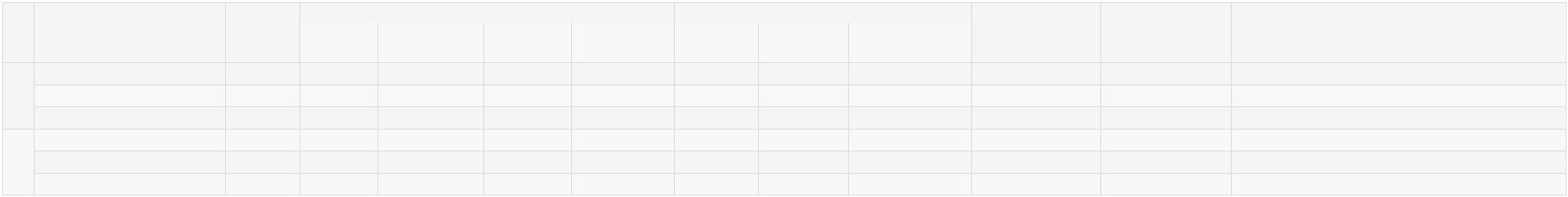 ФИОСупруга (супруг) Несовершеннолетний ребенокФИОСупруга (супруг) Несовершеннолетний ребенокРОССИЙСКОЕ ДВИЖЕНИЕ ШКОЛЬНИКОВМатериалы предоставленны пресс-центром РДШ СПб, руководитель Рыженкова Мариэль Владимировна15 октября 2015 года президент Российской Федерации Владимир Владимирович Путин подписал указ о создании Общественно-государственной детско-юношеской организации «Российское движение школьников». РДШ ведёт свою работу по 4 направлениям: личностное развитие (творчество, профориентация, здоровый образ жизни), гражданская активность, военно-патриотическое и информационно-медийное направления. Сейчас каждый регион нашей страны включился в работу движения, в нашем Фрунзенском районе расположилась одна федеральная пилотная площадка РДШ (ГБОУ школа 8 "Музыка"), а также несколько региональных пилотных площадок. Но вступить в Российское движение школьников могут не только ученики этих школ, а любой школьник с 8 лет, который хочет получить новый уникальный опыт и внести свой вклад в развитие страны. Необходимо зайти на сайт рдш.рф и зарегистрироваться, после выбрать мероприятия, в которых интересно принимать участие, и вперёд! Если интересно более подробно узнать о Российском движении школьников и не пропускать самое интересно, необходимо обратиться в районный дворец детско-юношеского творчества.ВЗГЛЯНУЛИ НА ПЕРВОЗДАННУЮ РОССИЮ16 марта Пресс-центр Российского Движения Школьников Санкт-Петербурга посетил Всероссийскую выставку фотографий "Первозданная Россия", на которой было представлено около 40 работ. Все фотографии можно было разделять на 4 направления: подводный мир, животный мир Карелии, извержения вулканов, древние ископаемые. Также там были представлены работы членов Санкт-Петербургского клуба фотоохотников, который вот уже более 50 лет посредством фотографии ведет просветительскую деятельность по охране природы и бережного к ней отношения, а также пропагандирует знания о живой природе.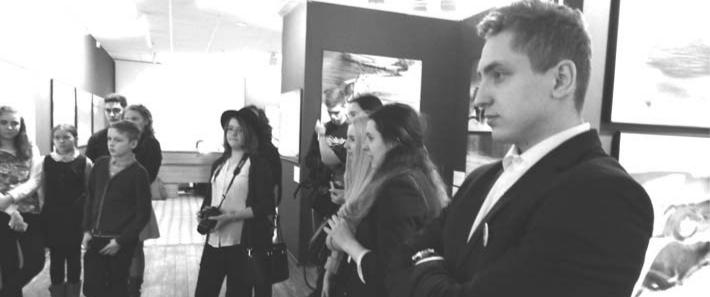 как много времени проводят в поездках? на какую оптику снимают? в чем секрет фотоохоты? Каждому необходимо посетить данную выставку хотя бы раз в жизни, ведь это не только возможность познакомиться с работами профессионалов своего дела, но и увидеть нашу первозданную красоту нашей родины.Мозолев Артём 463 школа,11а классДЕТСКАЯ ПРЕСС-КОНФЕРЕНЦИЯ С СЕМЕНОМ СЫТНИКОМ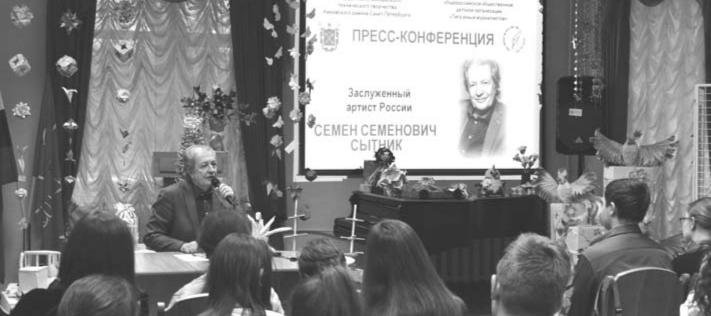 (продолжение на странице 2)лет. На его счету около 200 театральных ролей и более 30 ролей в кино, сериалах и телеспектаклях. Прямо на пресс-конференции мы посмотрели отрывок из спектакля "Сказки старого Арбата", где Семен Семенович сыграл свою первую главную роль, и он поделился с нами, как ему она досталась. Также Семён Семёнович рассказал о своем отношении к американскому кино: американские актеры играют более открыто, и нашим стоит у них поучиться.Было интересно узнать и о том, что заслуженный артист России любит передвигаться по Петербургу на общественном транспорте, чтобы узнать как живут люди, которых он будет играть на сцене.По окончанию пресс-конференции Семён Семёнович прочитал свои любимые строки стихотворе-ний А.С. Пушкина, которые были награждены аплодисментами. После каждый желающий смог взять автограф, а нашему корреспонденту Виолетте Юшкиной удалось взять интервью у героя пресс-конференции.Автор статьи: Дубина Ирина Фотографии: Смирнова АлинаЕДИНСТВО НАС ОБЪЕДИНЯЕТ!25 и 26 марта прошёл Открытый городской слет Детских общественных объединений, активов школ и советов соуправления на площадках ГБОУ школы 529 под девизом "В единстве наша сила!" и в ДЮЦ "Красногвардеец" под названием "Содружество объединяет!". Организаторами являются Дет-ское общественное объединение "АЛиЭН" Петродворцового района, Санкт-Петербургское детско-молодёжное общественное движение поддержки и развития гражданских инициатив "Содружество" Красногвардейского района, а также "Российское движение школьников".Первый день слёта был посвящён военно-патриотическому направлению и гражданской активности, а второй - информационно-медийному направлению и личностному развитию. На Слёте прошли различные мастер-классы: "Новостная статья", "Дебаты", "Азбука Морзе", "Мы команда", "Курс молодого игротехника" и многие другие, помогающие развитию личности, обретению уверенно-сти и поднятию командного духа. Это был настоящий мозговой штурм! В гости к ребятам на Слет приехали руководитель СПб РО ВОД "Волонтеры победы" Юлия Рудык и заведующий отделом патриотического воспитания в туризме, ГБУ ДО "Молодежный творческий Форум Китеж плюс" Александр Николаевич Ананьев. Они познакомили педагогов и ребят с деятельностью своих ор-ганизаций, пригласили вступить в свои движения и рассказали о совместных путях эффективногосотрудничества. В ходе программы Юлия Рудык торжественно вручила флаг движения "Волонтеры Победы" районному координатору Татьяне Масленицыной. На протяжении всего времени работал пресс-центр, который занимался фото- и видео-съёмкой, опросом участников и подготовкой мате-риалов для публикации. Также журналисты показали фильм о первом дне Слёта, который проходил в Петергофе, и видеоролик о первых четырёх Слетах в "Содружестве". Юные журналисты очень старались, ведь на Слете также проходил очный этап районного конкурса "Освещай!".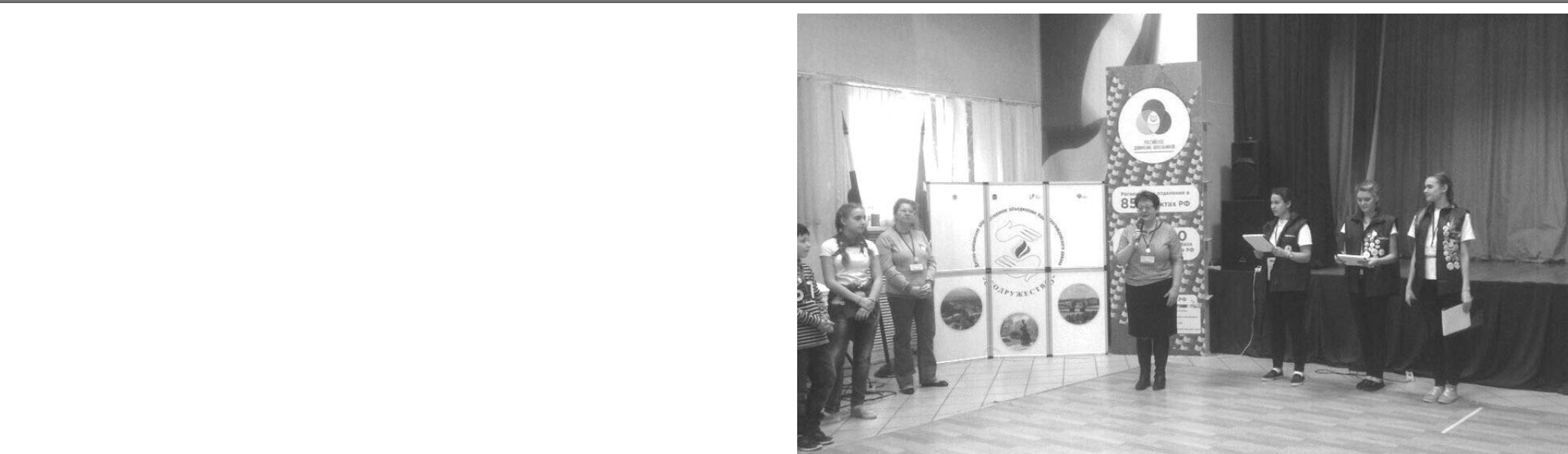 Такие мероприятия дают возможность ребятам всего города через игры и общение со сверстниками не только получить новые знакомства и знания, но и колоссальный социальный опыт, который так необходим для успешной реализации поставленных жизненных целей.Сафи АфанасьеваУПФР ВО ФРУНЗЕНСКОМ РАЙОНЕ САНКТ-ПЕТЕРБУРГАНА ПЕНСИЮ С «ЛЁГКОЙ» РУКИРАБОТОДАТЕЛЯНе секрет, что пенсионное обеспечение гражданина во многом зависит от своевременной уплаты страховых взносов и представления индивидуальных сведений работодателем. Однако на этом со-действие будущему пенсионеру не заканчивается. Работодатель может помочь и в оформлении паке-та документов, необходимого для назначения пенсии. Несмотря на очевидное преимущество такого метода, традиционным способом подачи заявления на назначение пенсии все еще остается личное обращение в ПФР, более 90% будущих пенсионеров именно так и поступают. Если вы не в числе консерваторов, предлагаем вам рассмотреть и другие способы подачи заявления:через работодателя;через «Личный кабинет гражданина»;через многофункциональные центры предоставления государственных и муниципальных услуг. На сегодняшний день около 30 тысяч работодателей Санкт-Петербурга и Ленинградской области заключили соглашение с ПФР об электронном взаимодействии для проведения заблаговременной подготовки документов и назначения пенсии своим сотрудникам.Благодаря соглашению оформить пенсию можно намного быстрее. Работодатель заранее формиру-ет полный пакет документов в электронном виде, и если понадобятся дополнительные сведения о стаже или заработной плате, то сотрудника обязательно уведомят об этом через работодателя и при необходимости окажут помощь в получении недостающих документов. Такой подход не только об-легчает взаимодействие с ПФР, но и позволяет учесть все пенсионные права граждан, выходящих на пенсию. Напоминаем, что через работодателя можно подать и заявление на назначение страховой пенсии, которое будет направлено по электронным каналам связи в территориальный орган ПФР по месту регистрации гражданина.Электронное взаимодействие работодателей и Пенсионного фонда не только экономит время, но и избавляет от необходимости самостоятельного обращения в ПФР. Воспользоваться этим правом или нет – выбор за вами!ВЫБОР ДОСТАВОЧНОЙ ОРГАНИЗАЦИИРЕШЕНИЕ ЗА ВАМИДоставка пенсии осуществляется через кредитную организацию либо отделение почтовой связи. Для выбора доставочной организации вы можете обратиться в территориальный орган ПФР, в МФЦ или воспользоваться онлайн сервисом «Личный кабинет гражданина», предварительно за-регистрировавшись.Напоминаем, с 2015 года у организаций, осуществляющих доставку пенсий, должен быть за-ключен соответствующий договор с Отделением Пенсионного фонда по Санкт-Петербургу и Ленинградской области. Информацию о выплатных организациях, с которыми заключен договор о доставке пенсий, можно получить в территориальных органах ПФР, а так же на официальном сайте Пенсионного фонда www.pfrf.ru.случае выбора организации, с которой у территориального органа ПФР не заключен договор, рассмотрение заявления пенсионера приостанавливается до его заключения, но не более чем на три месяца. В заявлении пенсионером указывается организация, которая будет доставлять ему пенсию на период заключения договора. При отказе выплатной организации от заключения до-говора территориальный орган ПФР проинформирует об этом пенсионера, а также сообщит о необходимости выбора другой доставочной организации.ВЗАИМОДЕЙСТВИИ СТРАХОВАТЕЛЕЙПФР В 2017 ГОДУ1 января 2017 года страхователи уплачивают взносы на обязательное пенсионное и обязатель-ное медицинское страхование в налоговые органы.Однако, плательщики по - прежнему будут обязаны представлять в Пенсионный фонд следующее: 1) Сведения о страховом стаже работников, в том числе, стаже, дающем право на досрочное на-значение страховой пенсии по старости.случае ликвидации или реорганизации страхователя, являющегося юридическим лицом, а так-же в случае прекращения физическим лицом деятельности в качестве индивидуального предпри-нимателя, являющегося работодателем, сведения о стаже должны быть представлены на момент ликвидации или реорганизации.2)Сведения о факте работы застрахованного лица.1 января 2017 года срок представления ежемесячной отчетности по форме СЗВ-М продлен до 15-го числа месяца включительно, следующего за отчетным периодом – месяцем.3)Сведения о страховом стаже застрахованного лица для установления страховой и досрочной пенсии.Указанную информацию работодатель должен представить на своего работника, подавшего за-явление о назначении пенсии.1 января 2017 года срок представления данного вида отчетности сокращен до трех календарных дней со дня обращения застрахованного лица, которому назначается пенсия, к своему работода-телю.4) Реестры работников, за которых перечислены дополнительные страховые взносы на накопи-тельную пенсию и уплачены взносы работодателя.Представляются работодателями в случае, если они осуществляли платежи в рамках Федераль-ного закона № 56-ФЗ, не позднее 20 дней со дня окончания квартала, в течение которого пере-числялись дополнительные страховые взносы на накопительную пенсию и уплачивались взносыработодателя (в случае уплаты таких платежей). Обращаем ваше внимание, что все вышеперечис-ленные виды отчетности в территориальные органы Пенсионного фонда представляются только страхователями, производящими выплаты и иные вознаграждения физическим лицам, т.е. стра-хователями – работодателями. Если же вы являетесь самостоятельным плательщиком страховых взносов (индивидуальным предпринимателем, адвокатом, нотариусом, занимающимся частной практикой или арбитражным управляющим) указанные отчетные документы вы не представляете. В случае нарушения сроков представления отчетных документов, а также за представление не-полных и (или) недостоверных сведений предусмотрен штраф в размере 500 рублей за каждый несвоевременно представленный или неверно оформленный документ.УСЛУГИ ПФР: ПОЛУЧЕНИЕ БЕЗ ПРЕПЯТСТВИЙИ ОГРАНИЧЕНИЙОдним из приоритетных направлений деятельности ПФР является повышение уровня обслужи-вания граждан, в том числе наиболее уязвимой категории – лиц, ограниченных в передвижении.Для максимального комфорта маломобильных групп населения здания Управлений ПФР оборудованы кнопкой вызова специалиста, это особенно удобно для людей, передвигающих-ся на кресле-коляске. Для слабовидящих граждан предусмотрены знаковые средства отображения информации: мнемосхемы и напольные тактильные плитки. Санитарно-гигиенические помеще-ния оборудованы поручнями и кнопками вызова экстренной помощи.Поскольку работа с людьми с ограниченными возможностями имеет свои особенности и специфику, в 2015 году сотрудники клиентских служб прошли специальное обучение навыкам общения с этой категорией граждан и оказания им помощи.Помимо непосредственного обращения в территориальные органы ПФР, получить ус-луги маломобильные группы населения также могут:На дому, с помощью сотрудника ПФР по предварительной записи в клиентской службе Управления Пенсионного фонда. Выезд специалистов осуществляется только к гражданам, кото-рые не имеют возможности приехать в территориальный орган ПФР самостоятельно.С помощью «Личного кабинета гражданина» на официальном сайте Пенсионного фон-да.Воспользоваться данным электронным сервисом могут уже зарегистрированные поль-зователи в Единой системе идентификации и аутентификации (ЕСИА) или на сайте государствен-ных услуг, имеющие подтвержденную учетную запись. Подтверждение учетной записи граждан осуществляется во всех клиентских службах Управлений ПФР или МФЦ.УСЛУГИ И КОНСУЛЬТАЦИИ  ПФР БЕСПЛАТНЫ.ОСТЕРЕГАЙТЕСЬ МОШЕННИКОВ!Доверие - положительное качество человека. Если вы доверяете кому-либо, значит, вы верите в честность, искренность и добросовестность этого человека. Однако, не все окружающие нас люди оправдывают оказанное им доверие, порой оно используется «доброжелателями» в корыстных це-лях, особенно часто на уловки незнакомцев попадаются пенсионеры.Пользуясь неосведомленностью престарелых людей, частные фирмы предлагают заполнение заяв-лений в Пенсионный фонд, ссылаясь на необходимость составления обращений в строгом соответ-ствии с законодательством, но, разумеется, не бесплатно.В такой ситуации оказались многие. По данным Отделения ПФР по Санкт-Петербургу и Ленинград-ской области в 2016 году более 400 граждан стали невольными клиентами подобных организаций. Во избежание подобных случаев, будьте бдительны, не пользуйтесь платными услугами таких фирм. Если вам необходимо направить заявление, ознакомиться с материалами пенсионного дела, то сде-лать это можно в ближайшем Управлении ПФР в свободной форме и совершенно бесплатно, не прибегая к услугам третьих лиц.БДИТЕЛЬНОСТЬ –  ВАША ЗАЩИТАПЕРЕД НЕЗНАКОМЦАМИКто стучится в дверь ко мне? Оказывается, что не почтальон, как в известном стихотворении, а пред-ставитель так называемого пенсионного фонда. К сожалению, такие случаи сегодня не редкость, граждане все чаще сообщают о визитах незнакомцев, посещающих их квартиры и представляющих-ся специалистами органов Пенсионного фонда.Пользуясь неосведомленностью населения, сотрудники негосударственных пенсионных фондов стремятся перевести пенсионные накопления граждан в нужный им НПФ любыми способа-ми.Оказавшись в подобной ситуации, доверчивые граждане предоставляют свои персональ-ные данные и даже подписывают документы по первому требованию незнакомцев, не задумываясь о том, что эта информация может быть использована не в их интересах.Обращаем внимание, сотрудники ПФР по домам не ходят и не оформляют бланков обя-зательного пенсионного страхования, не подписывайте документы, содержание которых вам непо-нятно!Прием по государственным услугам ПФР осуществляется только в клиентских службах Управлений ПФР и в МФЦ. Если незнакомец представляется работником Пенсионного фонда - по-требуйте предъявить удостоверение.По возникающим вопросам Вы можете обращаться по адресу: 192007, Санкт-Петербург, ул. Расстанная, д. 20, лит. К, т. 490-07-77. Режим работы: Пн-Чт: с 9-30 до 17-30, обед с 13-00 до 14-00ПОЖАРНАЯ ИНСПЕКЦИЯ НАПОМИНАЕТКАК НАУЧИТЬ РЕБЕНКА БЕЗОПАСНО РАЗОГРЕВАТЬ СЕБЕ ЕДУ	ЧТО ДЕЛАТЬ, ЕСЛИ НАЧАЛСЯ ПОЖАР?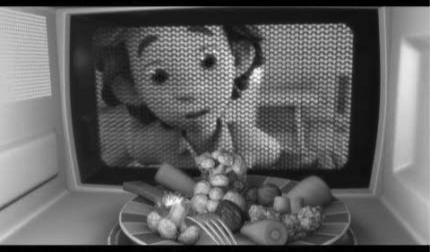 В дни школьных каникул многие работающие родители вынуждены оставлять детей дома одних, поэтому рекомендуется привить ребенку основные навыки самообслуживания, среди которых и умение разогревать себе еду. В зависимости от используемой для этих целей бытовой техники стоит соблюдать определенные правила безопасности.Микроволновая печь в этом смысле наименее опасный вариант. Прежде чем научить свое чадо пользоваться СВЧ-печью, необходимо проверить исправность как самого прибора, так и всей электропроводки в квартире. Расскажите ребенку об использования специальной посуды, на которой указано, что ее можно использовать для микроволновки. Неприспособленный для микроволновой обработки материал может воспламениться прямо в духовке, а также выделить в пищу небезопасные химические соединения. Если школьник будет разогревать еду, приобретенную в магазине, обязательно предупредите его, чтобы он тщательно следовал инструкции, написанной на упаковке, либо сами изучите рецепт и перескажите его ребенку. Лучше будет, если вы приготовите пищу и заранее положите ее в специальную посуду, тогда ребенку останется только поставить контейнер в микроволновую печь и разогреть.Для разогрева еды также можно использовать электрическую или газовую плиты. Электроплита по сравнению с газовой плитой имеет ряд преимуществ. Поскольку в таких плитах не используется газ, то и опасность отравления газом в случае его утечки полностью исключается. Электроплита гораздо более пожаробезопасна за счет отсутствия открытого пламени, но все же не стоит забывать проверять исправность данного электроприбора. Также необходимо объяснить ребенку, что во избежание ожогов, плиту после использования надо выключать, а конфорки нельзя трогать руками пока они не остынут.Газовые плиты представляют для ребенка наибольшую опасность. При горении газа в воздух поступают продукты неполного его сгорания — окись углерода, сернистые соединения и другие побочные продукты, образующиеся при горении. Дети особенно чувствительны к влиянию продуктов неполного сгорания газа, поэтому разъясните им, что нельзя использовать плиту для обогрева помещения, также нельзя оставлять работающую плиту без присмотра. По возможности приобретите специальную зажигалку для газовой плиты. Особое внимание стоит обратить на плиты с электроподжигом, так как при нажатии кнопки конфорка может не загореться, но газ пойдет, а это может привести к утечке и дальнейшему отравлению бытовым газом.Чтобы не обжечь руки, доставать разогретую еду следует в прихватках, это правило является общим как для микроволновки, так и для плиты.Уважаемые родители соблюдение этих несложных правил поможет вам сократить риск возникновения опасной ситуации и сохранить здоровье ваших детей!ОНДПР Фрунзенского района ГКУ «ПСО Фрунзенского района»люди, находящимся в опасности.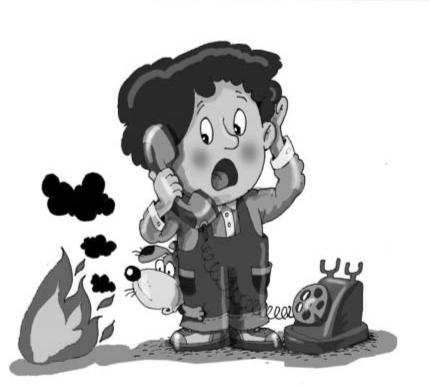 Затем, необходимо принять меры к эвакуации людей из горящего здания, оповестить об этом всех, находящихся в здании. При обнаружении небольшого возгорания, после того, как вы вызвали пожарных, следует попытаться потушить пожар имеющимися в наличии средствами пожаротушения– огнетушителями, водой, можно накрыть место возгорания плотной тканью или сбить пламя подручными средствами.Но случается и так: пожар в начальной стадии возникновения обнаружен, но пожарную помощь не вызывали, решив справиться с ним своими силами. Это удается не всегда, и пожар принимает большие размеры . Нередко пожарную охрану вызывают со значительным опозданием , затрачивая бесценное время на выяснение причин задымления и поиски места возникновения пожара, на неумелые действия по устранению пожара.При передаче сообщения о пожаре по телефону необходимо соблюдать следующие правила. Услышав ответ дежурного диспетчера, следует сказать , что передается сообщение о пожаре, назвать адрес - наименование улицы, номер дома. Укажите (по возможности) место пожара, внешние признаки, наличие угрозы людям, удобный проезд, где и как лучше проехать, сообщить свою фамилию и, если есть, номер телефона.Такое правильное и полное сообщение о пожаре позволит пожарной охране предвидеть возможную обстановку и принять необходимые предварительные решения, дающие возможность в кратчайший срок сосредоточить у места пожара необходимые силы и средства для его ликвидации.Вызвать пожарную охрану необходимо даже в том случае, если пожар уже потушен своими силами. Огонь может остаться незамеченным в скрытых местах (в пустотах деревянных перегородок, под полом, в других местах) и через некоторое время разгореться вновь еще сильнее. Поэтому место пожара должно быть обязательно осмотрено специалистами пожарной охраны. Только они могут подтвердить полную ликвидацию пожара.После вызова пожарной охраны необходимо обеспечить встречу пожарного подразделения. Встречающий должен проинформировать пожарных о сложившейся обстановке, сообщить, все ли люди эвакуированы из горящего дома, рассказать о степени угрозы людям, сколько их осталось, где они находятся и на каком этаже, в каких помещениях, как в эти помещения быстрее проникнуть. Кроме того, следует сказать, какие помещения охвачены огнем и куда он распространяется.Соблюдение такой последовательности действий при возникновении пожара, поможет вам сохранить жизнь и здоровье людей, оказавшихся в горящем здании, минимизировать ущерб имуществу и самому зданию.ОНДПР Фрунзенского района ГКУ «ПСО Фрунзенского района»УЧИТЕ ДЕТЕЙ ПРАВИЛАМ ПОЖАРНОЙБЕЗОПАСНОСТИ С МАЛЫХ ЛЕТ!Уважаемые родители, правила пожарной безопасности следует прививать детям с малых лет! В целях вашей безопасности и безопасности ваших детей как можно чаще беседуйте с малышами о том, как себя вести в чрезвычайных ситуациях, разъясните детям возможные последствия и опасность игр с огнем и другими пожароопасными предметами.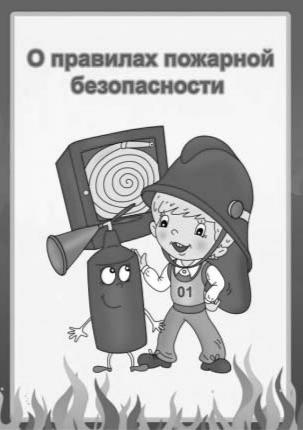 Как показывает практика, напоминать детям о правилах пожарной безопасности необходимо постоянно, чтобы выполнение этих требований вошло в привычку, стало естественным, не требующим особых усилий.Чтобы не было беды, мы все должны строго следить за тем, чтобы дети не брали в руки спички. Нельзя допускать, чтобы дети пользовались электронагревательными приборами. Если у вас есть малолетние дети, ни в коем случае не оставляйте их дома одних, тем более, если топится печь, работает телевизор или другие электроприборы.Не показывайте детям дурной пример: не курите при них, не зажигайте бумагу для освещения темных помещений. Храните спички в местах, недоступных для детей. Ни в коем случае нельзя держать в доме неисправные или самодельныеэлектрические приборы. Пользоваться можно только исправными приборами, имеющими сертификат соответствия требованиям безопасности, с встроенным устройством автоматического отключения прибора от источника электрического питания. Помните - маленькая неосторожность может привести к большой беде.В каждой квартире в зоне видимости для детского взгляда должен быть листок с написанными телефонами экстренных служб, позвонив по которым ребенок, попавший в сложную ситуацию, будет сориентирован специалистом службы спасения о дальнейших правильных действиях.Если малышей достаточно просто не оставлять одних без присмотра, исключить возможность забав с пожароопасными предметами, то детям постарше необходимо объяснять, к чему могут привести такие игры. Оставшись без присмотра, они чувствуют себя хозяевами и, подражая взрослым, могут включать электроприборы, чинить электропроводку, могут даже разжечь костер (иногда и в квартире!) или устроить дымовую завесу. Подобное проявление самостоятельности может закончиться трагически.Если Вы увидели, что дети самостоятельно разводят костер, играют со спичками и зажигалками, горючими жидкостями, не проходите мимо, не оставайтесь безразличными, остановите их! Практика показывает, что там, где среди детей проводится разъяснительная работа, направленная на предупреждение пожаров от детской шалости с огнем, опасность возникновения пожаров по этой причине сводится к минимуму.ОНДПР Фрунзенского районаКАК УБЕРЕЧЬ ДЕТЕЙ ОТ ПОЖАРАПроблема детской шалости с огнем актуальна всегда. Иэлектронагревательными приборами. Если у вас есть малолетние дети, ни в коем случае не оставляйте их дома одних, тем более, когда работает телевизор или другие электроприборы.Не показывайте детям дурной пример: не курите при них, не бросайте окурки куда попало, не зажигайте бумагу для освещения темных помещений. Храните спички в местах недоступных для детей . Ни в коем случае нельзя держать в доме неисправные или самодельные электрические приборы. Пользоваться можно только исправными приборами, имеющими сертификат соответствия требованиям безопасности, с встроенным устройством автоматического отключения прибора от источника электрического питания. Помните - маленькая неосторожность может привести к большой беде.Трагические случаи наглядно доказывают: главная причина гибели детей на пожаре кроется в их неумении действовать в критических ситуациях . Во время пожара у маленьких детей срабатывает подсознательный инстинкт: ребенок старается к чему-то прижаться, куда -то спрятаться, ищет мнимое убежище - под кроватью, столом и т. д. Там его беда и настигает. Поэтому обязательно научите ребенка действиям при пожаре, покажите ему возможные выходы для эвакуации. Очень важно научить ребенка не паниковать и не прятаться в случае пожара.Дома - родители, в детских садах - воспитатели, а в школах - преподаватели, все мы обязаны обеспечить неукоснительное выполнение детьми правил пожарной безопасности, строго поддерживать противопожарный режим, немедленно устранять причины, которые могут привести к трагедии. Чувство опасности, исходящее от огня, ребенку нужно прививать с раннего детства. Соблюдение правил безопасности должно войти у каждого в привычку.Научите ребенка в случае возникновения пожара незамедлительно вызывать пожарную охрану. Для этого необходимо набрать номер «01» (с мобильного телефона – 112).ОНДПР Фрунзенского районаГКУ «ПСО Фрунзенского района»	ГКУ «ПСО Фрунзенского района»ПРОКУРАТУРА РАЗЪЯСНЯЕТКАКИЕ ТРЕБОВАНИЯ ПРЕДЪЯВЛЯЮТСЯ К ПИСЬМЕННОМУ ОБРАЩЕНИЮ?Требования к письменному обращению гражданина регламентированы ст. 7 Федерального закона "О порядке рассмотрения обращений граждан Российской Федерации". В соответствии с названной статьей в обращении в обязательном порядке должны быть указаны:наименование государственного органа, в которое направляется письменное обращение, либо фамилия, имя, отчество должностного лица, или наименование его должности; фамилия, имя, отчество (при наличии) заявителя; почтовый адрес, по которому должен быть отправлен ответ; суть обращения; личная подпись; дата. При необхо-димости к обращению могут быть приложены относящиеся к делу документы и материалы или их копии.К обращениям, направляемым в форме электронного документа предъявляются те же требования. Необходимые документы и материалы могут быть также приложены в электронной форме. Если ответ должен быть направлен в форме электронного документа, в обращении должен быть указан адрес электронной почты заявителя.ИНФОРМАЦИЯУЧАСТИЕ В КОНКУРСЕПЕДАГОГИЧЕСКИХ ДОСТИЖЕНИЙУже не первый год в нашем городе проходит конкурс педагогических достижений Санкт-Петербурга. Конкурс проводится Комитетом по образованию совместно с государственным бюджетным учреждением дополнительного профессионального образования Санкт-Петербургской академией постдипломного педагогического образования, Территориальной организацией Санкт-Петербурга и Ленинградской области профсоюза работников народного образования и науки РФ, общественной организацией «Союз промышленников и предпринимателей Санкт-Петербурга».Конкурс направлен на выявление творчески работающих педагогов, распространение передового педагогического опыта, поддержку инновационных разработок и технологий, способствующих развитию системы образования Санкт-Петербурга и оказывающих эффективное влияние на процессы обучения и воспитания.От нашего дошкольного учреждения в номинации «Воспитатель года» участвует Атрушкевич Наталия Сергеевна - высокопрофессиональный, ответственный педагог, любящий детей, работающий стабильно и качественно. Разработанная ею технология «Делаем выбор, принимаем решение» (поддержка детской инициативы) творчески сочетает традиционные и инновационные формы работы с детьми, решает важную задачу позитивной социализации, развития инициативы дошкольников.Свой опыт Наталия Сергеевна представила на районном конкурсе педагогического мастерства, на семинаре педагогов-психологов образовательных организаций Фрунзенского района, опубликовала на официальном сайте детского сада.Скоро нашему педагогу предстоит городской этап конкурса. Пожелаем ей успеха.ческих лиц, пенсионного обеспечения, получения средств материнского капитала, защиты прав потребителей при оказании жилищно-коммунальных и финансовых услуг (банковских, страхо-вых, услуг микрофинансовых организаций).В выставке примут участие: Управления Федеральной службы государственной регистра-ции, кадастра и картографии по Санкт-Петербургу и по Ленинградской области, Управление Роспотребнадзора по Санкт-Петербургу, Отделение Пенсионного Фонда РФ по СПб и Ленин-градской области, СПб ГКУ «Многофункциональный центр предоставления государственных и муниципальных услуг», СПб ГУП ВЦКП «Жилищное хозяйство», ОАО «Санкт-Петербургский центр доступного жилья», НО «Фонд – региональный оператор капитального ремонта общего имущества в многоквартирных домах» и многие другие организации.На выставке будут бесплатно консультировать нотариусы Нотариальной палаты Санкт-Петербурга, адвокаты и юристы Санкт-Петербургской адвокатской коллегии Нарышкиных, СРО «Санкт-Петербургская палата недвижимости», Межрегионального юридического центраземельных отношений и других организаций.Консультации специалистов и юристов организаций-участников выставки бесплатны. Посетители выставки смогут бесплатно получить информационные и справочные матери-алы.ВХОД НА ВЫСТАВКУ ДЛЯ ПОСЕТИТЕЛЕЙ СВОБОДНЫЙДополнительную информацию о выставке можно получить в Центре деловой и социально-правовой информации ЦГПБ им. В. В. Маяковского по телефону 319-67-99 (вторник – суббота: 11.00 - 20.00)ЭЛЕКТРОННЫЕ СЕРВИСЫ НА САЙТЕ РОСРЕЕСТРАПосетители выставки узнают: о государственной регистрации прав собственности на иму-	имеет технические неисправности, при наличии которых эксплуатация запрещена, а именно: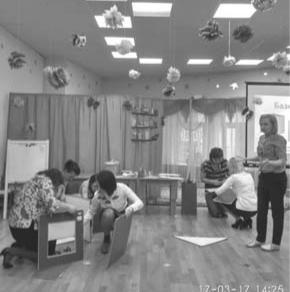 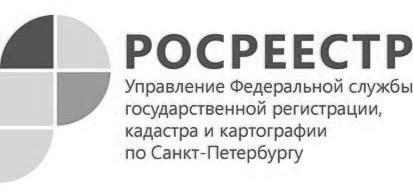 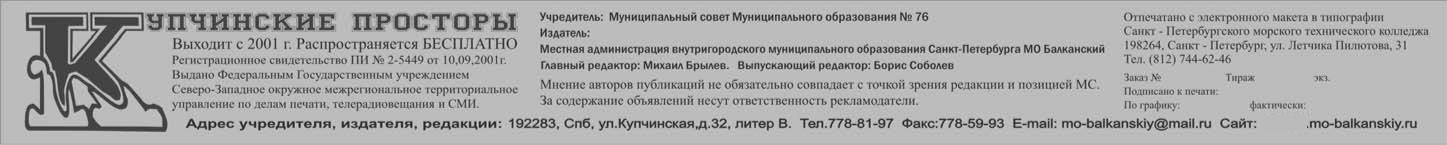 www№Фамилия и инициалы лица, чьиОбъекты недвижимости, находящиеся в собственности**Объекты недвижимости, находящиеся в собственности**Объекты недвижимости, находящиеся в собственности**Объекты недвижимости, инаходящиеся в пользовании **Объекты недвижимости, инаходящиеся в пользовании **Транспортные средстваДекларированныйСведения об источниках получения средств, за счет которых№Фамилия и инициалы лица, чьиТранспортные средстваДекларированныйСведения об источниках получения средств, за счет которых№Фамилия и инициалы лица, чьиДолжность*Должность*странаТранспортные средстваДекларированныйсовершены сделки (вид приобретенного имущества, источники)п/псведения размещаютсяДолжность*Должность*площадь(кв. м)странавид объектаплощадь (кв. м)   страна расположения(вид, марка)годовой доход (руб.)совершены сделки (вид приобретенного имущества, источники)вид объектов  вид собственностиплощадь(кв. м)расположениявид объектаплощадь (кв. м)   страна расположения***После экскурсии по выставке состоялась встреча с настоящими фотоохотниками Константином17 марта в Центре детского (юношеского) технического творчества Кировского района прошлаПосле экскурсии по выставке состоялась встреча с настоящими фотоохотниками Константиномпресс-конференция с заслуженным артистом России Семёном Семёновичем Сытником, которыйШатеневым  и Сергеем Кузнецовым. Они продемонстрировали два видео с фотографиями, набыл очень рад ответить на вопросы юных журналистов.которых были изображены представители животного мира Ленинградской области и Карелии. После"Театр - это то, что делает человека лучше" — именно так считает Семён Семёнович. Всю своючего ответили на вопросы юных журналистов: как вступить в клуб? как долго они этим занимаются?жизнь он посвятил актерской игре, и что удивительно проработал в Александрийском театре 48Еслиначалсяначалсяпожар,пожар,необходимонеобходимонеобходимосделатьсделатьвсевозможное,возможное,возможное,чтобычтобыизбежать жертв и свести доизбежать жертв и свести доизбежать жертв и свести доизбежать жертв и свести доизбежать жертв и свести доизбежать жертв и свести доминимума ущерб от пожара.минимума ущерб от пожара.минимума ущерб от пожара.минимума ущерб от пожара.минимума ущерб от пожара.минимума ущерб от пожара.Исходлюбоголюбогопожарапожаразависит от того,  насколькозависит от того,  насколькозависит от того,  насколькозависит от того,  насколькозависит от того,  насколькозависит от того,  насколькосвоевременно была вызванасвоевременно была вызванасвоевременно была вызванасвоевременно была вызванасвоевременно была вызванасвоевременно была вызванаслужба спасения.  Человек,служба спасения.  Человек,служба спасения.  Человек,служба спасения.  Человек,служба спасения.  Человек,служба спасения.  Человек,заметившийзаметившийзаметившийпожарпожарилималейшиемалейшиемалейшиепризнакипризнакивозгорания  (дыма,   запахавозгорания  (дыма,   запахавозгорания  (дыма,   запахавозгорания  (дыма,   запахавозгорания  (дыма,   запахавозгорания  (дыма,   запахагари),  в  первую  очередь,гари),  в  первую  очередь,гари),  в  первую  очередь,гари),  в  первую  очередь,гари),  в  первую  очередь,гари),  в  первую  очередь,должен немедленно вызватьдолжен немедленно вызватьдолжен немедленно вызватьдолжен немедленно вызватьдолжен немедленно вызватьдолжен немедленно вызватьпожарныхпожарныхпожарныхпотелефонутелефону–   01,–   01,смобильногомобильного–101,112.112.СделатьСделатьэтонеобходимонеобходимонеобходимонезависимонезависимоотразмеров и места пожара.размеров и места пожара.размеров и места пожара.размеров и места пожара.размеров и места пожара.размеров и места пожара.ПервоочередностьПервоочередностьПервоочередностьПервоочередностьэтогоэтогодействиядействияневызываетвызываетсомнения,   так  как,   чемсомнения,   так  как,   чемсомнения,   так  как,   чемсомнения,   так  как,   чемсомнения,   так  как,   чемсомнения,   так  как,   чембыстреебыстрееприбудетприбудетпомощь,помощь,темлегчелегчеиуспешнееуспешнеебудетликвидирован пожар,ликвидирован пожар,ликвидирован пожар,ликвидирован пожар,ликвидирован пожар,быстреебыстреебудутбудутспасеныспасеныдля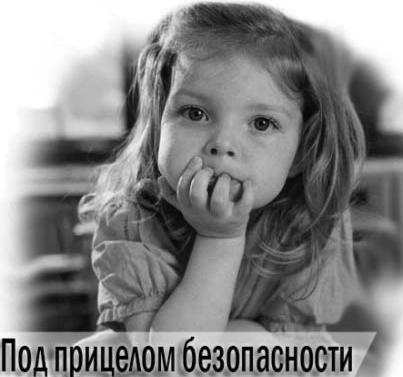 еёрешениярешениятребуютсятребуютсятребуютсяобщие скоординированные иобщие скоординированные иобщие скоординированные иобщие скоординированные иобщие скоординированные иобщие скоординированные иобщие скоординированные ицеленаправленные действияцеленаправленные действияцеленаправленные действияцеленаправленные действияцеленаправленные действияцеленаправленные действияцеленаправленные действияродителей,  воспитателейродителей,  воспитателейродителей,  воспитателейродителей,  воспитателейродителей,  воспитателейродителей,  воспитателейиучителей.учителей.учителей.ПрофилактикаПрофилактикаПрофилактикаПрофилактикадетскойдетскойшалостишалостисогнемогнемв семье обычнов семье обычнов семье обычнов семье обычносводитсясводитсясводитсяк банальным запретам. Нок банальным запретам. Нок банальным запретам. Нок банальным запретам. Нок банальным запретам. Нок банальным запретам. Нок банальным запретам. Нозапретныйзапретныйзапретныйплодплодсладок:сладок:детиищутищутновыхновыхяркихяркихвпечатлений,впечатлений,впечатлений,балуютсябалуютсябалуютсясоспичками испичками испичками иогнеопаснымиогнеопаснымиогнеопаснымиогнеопаснымипредметами.предметами.предметами.Зачастую этоЗачастую этоЗачастую этоЗачастую этозаканчиваетсязаканчиваетсязаканчиваетсязаканчиваетсятрагедией.трагедией.трагедией.Поэтому Главное управлениеПоэтому Главное управлениеПоэтому Главное управлениеПоэтому Главное управлениеПоэтому Главное управлениеПоэтому Главное управлениеПоэтому Главное управлениеМЧС  России  по  Санкт-МЧС  России  по  Санкт-МЧС  России  по  Санкт-МЧС  России  по  Санкт-МЧС  России  по  Санкт-МЧС  России  по  Санкт-МЧС  России  по  Санкт-ПетербургуПетербургуПетербургуобращаетсяобращаетсяобращаетсякродителям, воспитателямродителям, воспитателямродителям, воспитателямродителям, воспитателямродителям, воспитателямродителям, воспитателямипреподавателям!преподавателям!преподавателям!преподавателям!ЧтобыЧтобынебыло беды, мы все должныбыло беды, мы все должныбыло беды, мы все должныбыло беды, мы все должныбыло беды, мы все должныбыло беды, мы все должныбыло беды, мы все должныстрого  следить  за  тем,строго  следить  за  тем,строго  следить  за  тем,строго  следить  за  тем,строго  следить  за  тем,строго  следить  за  тем,строго  следить  за  тем,чтобы дети не брали в рукичтобы дети не брали в рукичтобы дети не брали в рукичтобы дети не брали в рукичтобы дети не брали в рукичтобы дети не брали в рукичтобы дети не брали в рукиспички.  Нельзя допускать,спички.  Нельзя допускать,спички.  Нельзя допускать,спички.  Нельзя допускать,спички.  Нельзя допускать,спички.  Нельзя допускать,спички.  Нельзя допускать,чтобычтобыдетипользовалисьпользовалисьпользовалисьпользовалисьЗаведующий ГБДОУ детский сад №113 Фрунзенского района Н.Н. АгееваНа сайте Росреестра rosreestr.ru доступныНа сайте Росреестра rosreestr.ru доступныНа сайте Росреестра rosreestr.ru доступныНа сайте Росреестра rosreestr.ru доступныВОСПИТАТЕЛИ УЧАТСЯсервисы,    которые   позволяют   получитьсервисы,    которые   позволяют   получитьсервисы,    которые   позволяют   получитьсервисы,    которые   позволяют   получитьВОСПИТАТЕЛИ УЧАТСЯсведенияиз   Единогогосударственногогосударственногосведенияиз   Единогогосударственногогосударственного21 марта в детском саду №113 прошло очередноереестра  недвижимости  (ЕГРН):   о  правахреестра  недвижимости  (ЕГРН):   о  правахреестра  недвижимости  (ЕГРН):   о  правахреестра  недвижимости  (ЕГРН):   о  правахзанятие курсов повышения квалификации для воспита-отдельного лица на имевшиеся (имеющиеся)отдельного лица на имевшиеся (имеющиеся)отдельного лица на имевшиеся (имеющиеся)отдельного лица на имевшиеся (имеющиеся)телей дошкольных учреждений Фрунзенского района.у него объекты недвижимости; о содержанииу него объекты недвижимости; о содержанииу него объекты недвижимости; о содержанииу него объекты недвижимости; о содержанииПедагоги нашего детского сада поделились опытом ра-правоустанавливающихправоустанавливающихдокументов;оботы по созданию условий для реализации Федеральногопереходе  прав  на  объект  недвижимости;переходе  прав  на  объект  недвижимости;переходе  прав  на  объект  недвижимости;переходе  прав  на  объект  недвижимости;государственного образовательного стандарта в группекадастровый план территории;   об основныхкадастровый план территории;   об основныхкадастровый план территории;   об основныхкадастровый план территории;   об основныхдетского сада.   Была организована выставка-презента-характеристиках и зарегистрированных правах на объект недвижимости; о кадастровой стоимостихарактеристиках и зарегистрированных правах на объект недвижимости; о кадастровой стоимостихарактеристиках и зарегистрированных правах на объект недвижимости; о кадастровой стоимостихарактеристиках и зарегистрированных правах на объект недвижимости; о кадастровой стоимостиция «А что у нас новенького?». Развивающая предметно-объектов недвижимости.объектов недвижимости.пространственная среда для развития и коррекции речи.Выписка о переходе прав на объект недвижимости содержит сведения о каждом изВыписка о переходе прав на объект недвижимости содержит сведения о каждом изВыписка о переходе прав на объект недвижимости содержит сведения о каждом изВыписка о переходе прав на объект недвижимости содержит сведения о каждом изУчителя-логопеды представили интересный материал дляправообладателей объекта недвижимости в очередности согласно записям ЕГРН о регистрацииправообладателей объекта недвижимости в очередности согласно записям ЕГРН о регистрацииправообладателей объекта недвижимости в очередности согласно записям ЕГРН о регистрацииправообладателей объекта недвижимости в очередности согласно записям ЕГРН о регистрацииобучающих игр с детьми-дошкольниками. Игры «Говоря-перехода прав от одного лица к другому.перехода прав от одного лица к другому.перехода прав от одного лица к другому.щий мешочек», «Волшебный песок», «Бусоград», «ИграКадастровый план территории содержит сведения об объектах недвижимости, расположенныхКадастровый план территории содержит сведения об объектах недвижимости, расположенныхКадастровый план территории содержит сведения об объектах недвижимости, расположенныхКадастровый план территории содержит сведения об объектах недвижимости, расположенныхс камнями марблс» и другие, которые разработали илив определенном кадастровом квартале,  в том числе план (чертеж ,  схему)  таких объектовв определенном кадастровом квартале,  в том числе план (чертеж ,  схему)  таких объектовв определенном кадастровом квартале,  в том числе план (чертеж ,  схему)  таких объектовв определенном кадастровом квартале,  в том числе план (чертеж ,  схему)  таких объектовусовершенствовали наши педагоги, способствуют рече-недвижимости, а также план (чертеж , схему) границ между субъектами Российской Федерации,недвижимости, а также план (чертеж , схему) границ между субъектами Российской Федерации,недвижимости, а также план (чертеж , схему) границ между субъектами Российской Федерации,недвижимости, а также план (чертеж , схему) границ между субъектами Российской Федерации,вому,  познавательному,  социально-коммуникативномуграниц муниципальных образований, населенных пунктов и территориальных зон, расположенных вграниц муниципальных образований, населенных пунктов и территориальных зон, расположенных вграниц муниципальных образований, населенных пунктов и территориальных зон, расположенных вграниц муниципальных образований, населенных пунктов и территориальных зон, расположенных вразвитию дошкольников. Большой интерес у слушателейсоответствующем кадастровом квартале. Данная форма сведений из ЕГРН также содержит описаниесоответствующем кадастровом квартале. Данная форма сведений из ЕГРН также содержит описаниесоответствующем кадастровом квартале. Данная форма сведений из ЕГРН также содержит описаниесоответствующем кадастровом квартале. Данная форма сведений из ЕГРН также содержит описаниекурсов вызвали выступления педагогов детского сада по созданию предметно-пространственнойместоположения границ земельных участков в кадастровом квартале и описание местоположенияместоположения границ земельных участков в кадастровом квартале и описание местоположенияместоположения границ земельных участков в кадастровом квартале и описание местоположенияместоположения границ земельных участков в кадастровом квартале и описание местоположениясреды в средней группе «Подсолнух», организация экспериментальной деятельности в лабораторииграниц зданий, сооружений, объектов незавершенного строительства на земельном участке.границ зданий, сооружений, объектов незавершенного строительства на земельном участке.границ зданий, сооружений, объектов незавершенного строительства на земельном участке.границ зданий, сооружений, объектов незавершенного строительства на земельном участке.«Капелька» и оборудования уголка экспериментирования подготовительной группы «Колокольчик»Выписка о содержании правоустанавливающих документов содержит реквизиты и содержаниеВыписка о содержании правоустанавливающих документов содержит реквизиты и содержаниеВыписка о содержании правоустанавливающих документов содержит реквизиты и содержаниеВыписка о содержании правоустанавливающих документов содержит реквизиты и содержаниеи мастер-класс «Играем в Унипласт», показанный педагогами средней группы «Ромашка». Такжедокумента,  на основании которого зарегистрировано право,  ограничение права,  обременениедокумента,  на основании которого зарегистрировано право,  ограничение права,  обременениедокумента,  на основании которого зарегистрировано право,  ограничение права,  обременениедокумента,  на основании которого зарегистрировано право,  ограничение права,  обременениеслушателей познакомили с разделом «Наш Петербург» библиотеки электронных ресурсов.объекта недвижимости.объекта недвижимости.Гости увидели, какая большая интересная творческая работа проводится педагогами нашегоВыписка о правах отдельного лица на имевшиеся (имеющиеся) у него объекты недвижимостиВыписка о правах отдельного лица на имевшиеся (имеющиеся) у него объекты недвижимостиВыписка о правах отдельного лица на имевшиеся (имеющиеся) у него объекты недвижимостиВыписка о правах отдельного лица на имевшиеся (имеющиеся) у него объекты недвижимостидошкольного образовательного учреждения. Приходите к нам. Мы гостям рады.содержит обобщенные сведения о недвижимости,  расположенной на территории Российскойсодержит обобщенные сведения о недвижимости,  расположенной на территории Российскойсодержит обобщенные сведения о недвижимости,  расположенной на территории Российскойсодержит обобщенные сведения о недвижимости,  расположенной на территории РоссийскойФедерации  (отдельных  субъектов  Российской  Федерации),  находящейся  (находившейся)  вФедерации  (отдельных  субъектов  Российской  Федерации),  находящейся  (находившейся)  вФедерации  (отдельных  субъектов  Российской  Федерации),  находящейся  (находившейся)  вФедерации  (отдельных  субъектов  Российской  Федерации),  находящейся  (находившейся)  вЗаведующий ГБДОУ детский сад №113 Фрунзенского района Н.Н. Агеевасобственности конкретного правообладателя.собственности конкретного правообладателя.собственности конкретного правообладателя.собственности конкретного правообладателя.И Н Ф О Р М А Ц И О Н Н О - К О Н С УЛ Ь Т А Ц И О Н Н А ЯИнформация, которая содержится в выписке о правах отдельного лица на имевшиеся (имеющиеся)Информация, которая содержится в выписке о правах отдельного лица на имевшиеся (имеющиеся)Информация, которая содержится в выписке о правах отдельного лица на имевшиеся (имеющиеся)Информация, которая содержится в выписке о правах отдельного лица на имевшиеся (имеющиеся)И Н Ф О Р М А Ц И О Н Н О - К О Н С УЛ Ь Т А Ц И О Н Н А Яу него объекты недвижимости, а также в выписке о содержании правоустанавливающих документов,у него объекты недвижимости, а также в выписке о содержании правоустанавливающих документов,у него объекты недвижимости, а также в выписке о содержании правоустанавливающих документов,у него объекты недвижимости, а также в выписке о содержании правоустанавливающих документов,ВЫСТАВКА ГОСУДАРСТВЕННЫХ И ОБЩЕСТВЕННЫХотносится к сведениям ограниченного доступа. Такие выписки могут быть предоставлены толькоотносится к сведениям ограниченного доступа. Такие выписки могут быть предоставлены толькоотносится к сведениям ограниченного доступа. Такие выписки могут быть предоставлены толькоотносится к сведениям ограниченного доступа. Такие выписки могут быть предоставлены толькоОРГАНИЗАЦИЙ САНКТ-ПЕТЕРБУРГАопределенному Законом кругу лиц, в том числе самим правообладателям или их представителям,определенному Законом кругу лиц, в том числе самим правообладателям или их представителям,определенному Законом кругу лиц, в том числе самим правообладателям или их представителям,определенному Законом кругу лиц, в том числе самим правообладателям или их представителям,ОРГАНИЗАЦИЙ САНКТ-ПЕТЕРБУРГАгосударственным органам.государственным органам.Центральная городская публичная библиотека им. В. В. Маяковского приглашает жителейгосударственным органам.государственным органам.Центральная городская публичная библиотека им. В. В. Маяковского приглашает жителейЗапросить общедоступные сведения из ЕГРН об объекте недвижимости может любоеЗапросить общедоступные сведения из ЕГРН об объекте недвижимости может любоеЗапросить общедоступные сведения из ЕГРН об объекте недвижимости может любоеЗапросить общедоступные сведения из ЕГРН об объекте недвижимости может любоегорода на десятую тематическую информационно-консультационную выставку из цикла «ЗнайЗапросить общедоступные сведения из ЕГРН об объекте недвижимости может любоеЗапросить общедоступные сведения из ЕГРН об объекте недвижимости может любоеЗапросить общедоступные сведения из ЕГРН об объекте недвижимости может любоеЗапросить общедоступные сведения из ЕГРН об объекте недвижимости может любоегорода на десятую тематическую информационно-консультационную выставку из цикла «Знайзаинтересованное лицо удобным для него способом:заинтересованное лицо удобным для него способом:заинтересованное лицо удобным для него способом:заинтересованное лицо удобным для него способом:свои права».заинтересованное лицо удобным для него способом:заинтересованное лицо удобным для него способом:заинтересованное лицо удобным для него способом:заинтересованное лицо удобным для него способом:свои права».•в электронном виде;в электронном виде;Не знаете, как распорядиться жильем: подарить, завещать, продать? Готовите сделку с не-•в электронном виде;в электронном виде;Не знаете, как распорядиться жильем: подарить, завещать, продать? Готовите сделку с не-•при личном обращении в офис МФЦ.при личном обращении в офис МФЦ.при личном обращении в офис МФЦ.движимостью? Надо оформить в собственность дачный участок? Хотите получить вычет по•при личном обращении в офис МФЦ.при личном обращении в офис МФЦ.при личном обращении в офис МФЦ.движимостью? Надо оформить в собственность дачный участок? Хотите получить вычет поВ соответствии с Законом № 218-ФЗ сведения из ЕГРН предоставляются в течение 3 рабочихВ соответствии с Законом № 218-ФЗ сведения из ЕГРН предоставляются в течение 3 рабочихВ соответствии с Законом № 218-ФЗ сведения из ЕГРН предоставляются в течение 3 рабочихВ соответствии с Законом № 218-ФЗ сведения из ЕГРН предоставляются в течение 3 рабочихподоходному налогу? Интересуют вопросы, связанные с кадастровой стоимостью квартиры иВ соответствии с Законом № 218-ФЗ сведения из ЕГРН предоставляются в течение 3 рабочихВ соответствии с Законом № 218-ФЗ сведения из ЕГРН предоставляются в течение 3 рабочихВ соответствии с Законом № 218-ФЗ сведения из ЕГРН предоставляются в течение 3 рабочихВ соответствии с Законом № 218-ФЗ сведения из ЕГРН предоставляются в течение 3 рабочихподоходному налогу? Интересуют вопросы, связанные с кадастровой стоимостью квартиры идней. За предоставление сведений, содержащихся в ЕГРН, в соответствии с законодательствомдней. За предоставление сведений, содержащихся в ЕГРН, в соответствии с законодательствомдней. За предоставление сведений, содержащихся в ЕГРН, в соответствии с законодательствомдней. За предоставление сведений, содержащихся в ЕГРН, в соответствии с законодательствомновый порядок расчета налога на имущество? Чем может Вам помочь государство при приоб-дней. За предоставление сведений, содержащихся в ЕГРН, в соответствии с законодательствомдней. За предоставление сведений, содержащихся в ЕГРН, в соответствии с законодательствомдней. За предоставление сведений, содержащихся в ЕГРН, в соответствии с законодательствомдней. За предоставление сведений, содержащихся в ЕГРН, в соответствии с законодательствомновый порядок расчета налога на имущество? Чем может Вам помочь государство при приоб-взимается плата.взимается плата.ретении жилья? Как рассчитывается плата за жилищно-коммунальные услуги и капитальныйвзимается плата.взимается плата.ретении жилья? Как рассчитывается плата за жилищно-коммунальные услуги и капитальныйПредоставление указанных сведений из ЕГРН предусмотрено вступившим в силу с 1 январяПредоставление указанных сведений из ЕГРН предусмотрено вступившим в силу с 1 январяПредоставление указанных сведений из ЕГРН предусмотрено вступившим в силу с 1 январяПредоставление указанных сведений из ЕГРН предусмотрено вступившим в силу с 1 январяремонт?2017 года Федеральным законом № 218-ФЗ «О государственной регистрации недвижимости».2017 года Федеральным законом № 218-ФЗ «О государственной регистрации недвижимости».2017 года Федеральным законом № 218-ФЗ «О государственной регистрации недвижимости».2017 года Федеральным законом № 218-ФЗ «О государственной регистрации недвижимости».Огромное количество людей волнуют подобные вопросы, касающиеся их имущества. Отве-Телефон единой справочной службы Росреестра (ВЦТО)Телефон единой справочной службы Росреестра (ВЦТО)Телефон единой справочной службы Росреестра (ВЦТО)Телефон единой справочной службы Росреестра (ВЦТО)ты на них можно будет получить на информационно-консультационной выставке государствен-8-800-100-34-348-800-100-34-34ных и общественных организаций Санкт-Петербурга «ВАШЕ ИМУЩЕСТВО и ВАШИ ПРАВА».РОЗЫСК ОЧЕВИДЦЕВ ДТП!РОЗЫСК ОЧЕВИДЦЕВ ДТП!РОЗЫСК ОЧЕВИДЦЕВ ДТП!РОЗЫСК ОЧЕВИДЦЕВ ДТП!Выставка, организованная ЦГПБ им. В. В. Маяковского, будет работать в помещениях би-РОЗЫСК ОЧЕВИДЦЕВ ДТП!РОЗЫСК ОЧЕВИДЦЕВ ДТП!РОЗЫСК ОЧЕВИДЦЕВ ДТП!РОЗЫСК ОЧЕВИДЦЕВ ДТП!блиотеки в среду 26 апреля 2017 г. с 12 до 20 часов.17.03.17 около 20.48 по адресу: пересечение Лиговского проспекта и улицы Тосина произошло17.03.17 около 20.48 по адресу: пересечение Лиговского проспекта и улицы Тосина произошло17.03.17 около 20.48 по адресу: пересечение Лиговского проспекта и улицы Тосина произошло17.03.17 около 20.48 по адресу: пересечение Лиговского проспекта и улицы Тосина произошлоОсновная цель выставки: бесплатно предоставить населению города юридическую и ин-дтп - наезд на пешехода, в результате которого пешеход женщина 23 лет скончалась на месте!дтп - наезд на пешехода, в результате которого пешеход женщина 23 лет скончалась на месте!дтп - наезд на пешехода, в результате которого пешеход женщина 23 лет скончалась на месте!дтп - наезд на пешехода, в результате которого пешеход женщина 23 лет скончалась на месте!формационно-консультационную помощь по различным вопросам, связанным с имущественны-Водитель скрылся с места ДТП. По словам очевидцев водитель управлял автомашиной AudiВодитель скрылся с места ДТП. По словам очевидцев водитель управлял автомашиной AudiВодитель скрылся с места ДТП. По словам очевидцев водитель управлял автомашиной AudiВодитель скрылся с места ДТП. По словам очевидцев водитель управлял автомашиной Audiми правами граждан.A4 или A6. Возможно у ТС разбита правая фара (ксенон). Очевидцев данного происшествияA4 или A6. Возможно у ТС разбита правая фара (ксенон). Очевидцев данного происшествияA4 или A6. Возможно у ТС разбита правая фара (ксенон). Очевидцев данного происшествияA4 или A6. Возможно у ТС разбита правая фара (ксенон). Очевидцев данного происшествияЮристы и специалисты организаций будут консультировать: по вопросам владения, поль-просьба откликнулся по номеру 7660202 или  9052277540 (группа розыска) ОГИБДД УМВДпросьба откликнулся по номеру 7660202 или  9052277540 (группа розыска) ОГИБДД УМВДпросьба откликнулся по номеру 7660202 или  9052277540 (группа розыска) ОГИБДД УМВДпросьба откликнулся по номеру 7660202 или  9052277540 (группа розыска) ОГИБДД УМВДзования и распоряжения жилыми помещениями, дачными постройками, земельными участками,России по Фрунзенскому району Санкт-Петербурга.России по Фрунзенскому району Санкт-Петербурга.России по Фрунзенскому району Санкт-Петербурга.России по Фрунзенскому району Санкт-Петербурга.транспортными средствами и другим имуществом; по вопросам наследования по закону и за-ОГИБДД УМВД России по Фрунзенскому району г. СПбвещанию, заключения от имени Санкт-Петербурга договоров пожизненной ренты с гражданами;УГОЛОВНАЯ ОТВЕТСТВЕННОСТЬ ЗА НАРУШЕНИЕ ПДДУГОЛОВНАЯ ОТВЕТСТВЕННОСТЬ ЗА НАРУШЕНИЕ ПДДУГОЛОВНАЯ ОТВЕТСТВЕННОСТЬ ЗА НАРУШЕНИЕ ПДДУГОЛОВНАЯ ОТВЕТСТВЕННОСТЬ ЗА НАРУШЕНИЕ ПДДпо частным вопросам, возникающим у горожан, например, о предоставлении субсидий на оплату17.03.2017  около 9  часов 45  минут государственным инспектором технического надзора17.03.2017  около 9  часов 45  минут государственным инспектором технического надзора17.03.2017  около 9  часов 45  минут государственным инспектором технического надзора17.03.2017  около 9  часов 45  минут государственным инспектором технического надзоражилья и коммунальных услуг, о плате за капитальный ремонт общего имущества в многоквар-ОГИБДД УМВД России по Фрунзенскому району г. СПб у дома 9, корпус 1 за нарушениеОГИБДД УМВД России по Фрунзенскому району г. СПб у дома 9, корпус 1 за нарушениеОГИБДД УМВД России по Фрунзенскому району г. СПб у дома 9, корпус 1 за нарушениеОГИБДД УМВД России по Фрунзенскому району г. СПб у дома 9, корпус 1 за нарушениетирном доме; о целевых программах Санкт-Петербурга, направленных на улучшение жилищныхПДД РФ был остановлен автобус марки Вольво,  занимающийся развозкой рабочих.  ПриПДД РФ был остановлен автобус марки Вольво,  занимающийся развозкой рабочих.  ПриПДД РФ был остановлен автобус марки Вольво,  занимающийся развозкой рабочих.  ПриПДД РФ был остановлен автобус марки Вольво,  занимающийся развозкой рабочих.  Приусловий граждан.проверке технического состояния транспортного средства установлено, что данный автобуспроверке технического состояния транспортного средства установлено, что данный автобуспроверке технического состояния транспортного средства установлено, что данный автобуспроверке технического состояния транспортного средства установлено, что данный автобусщество;неисправны внешние световые приборы, неисправен фиксатор двери, ремень безопасности,неисправны внешние световые приборы, неисправен фиксатор двери, ремень безопасности,неисправны внешние световые приборы, неисправен фиксатор двери, ремень безопасности,неисправны внешние световые приборы, неисправен фиксатор двери, ремень безопасности,неисправны внешние световые приборы, неисправен фиксатор двери, ремень безопасности,неисправны внешние световые приборы, неисправен фиксатор двери, ремень безопасности,неисправны внешние световые приборы, неисправен фиксатор двери, ремень безопасности,неисправны внешние световые приборы, неисправен фиксатор двери, ремень безопасности,неисправны внешние световые приборы, неисправен фиксатор двери, ремень безопасности,неисправны внешние световые приборы, неисправен фиксатор двери, ремень безопасности,неисправны внешние световые приборы, неисправен фиксатор двери, ремень безопасности,об оформлении кадастровых паспортов и кадастровом учете объектов недвижимости вотсутствуют пассажирские ремни безопасности, износ протектора, разный рисунок протектораотсутствуют пассажирские ремни безопасности, износ протектора, разный рисунок протектораотсутствуют пассажирские ремни безопасности, износ протектора, разный рисунок протектораотсутствуют пассажирские ремни безопасности, износ протектора, разный рисунок протектораотсутствуют пассажирские ремни безопасности, износ протектора, разный рисунок протектораотсутствуют пассажирские ремни безопасности, износ протектора, разный рисунок протектораотсутствуют пассажирские ремни безопасности, износ протектора, разный рисунок протектораотсутствуют пассажирские ремни безопасности, износ протектора, разный рисунок протектораотсутствуют пассажирские ремни безопасности, износ протектора, разный рисунок протектораотсутствуют пассажирские ремни безопасности, износ протектора, разный рисунок протектораотсутствуют пассажирские ремни безопасности, износ протектора, разный рисунок протектораСанкт-Петербурге и Ленинградской области; о кадастровой стоимости объектов недвижимостина одной оси. Кроме того, данные нарушения были выявлены повторно. По данному факту нана одной оси. Кроме того, данные нарушения были выявлены повторно. По данному факту нана одной оси. Кроме того, данные нарушения были выявлены повторно. По данному факту нана одной оси. Кроме того, данные нарушения были выявлены повторно. По данному факту нана одной оси. Кроме того, данные нарушения были выявлены повторно. По данному факту нана одной оси. Кроме того, данные нарушения были выявлены повторно. По данному факту нана одной оси. Кроме того, данные нарушения были выявлены повторно. По данному факту нана одной оси. Кроме того, данные нарушения были выявлены повторно. По данному факту нана одной оси. Кроме того, данные нарушения были выявлены повторно. По данному факту нана одной оси. Кроме того, данные нарушения были выявлены повторно. По данному факту нана одной оси. Кроме того, данные нарушения были выявлены повторно. По данному факту наи о порядке её пересмотра;водителя возбуждено уголовное дело по ч. 1 ст. 238 УК РФ.водителя возбуждено уголовное дело по ч. 1 ст. 238 УК РФ.водителя возбуждено уголовное дело по ч. 1 ст. 238 УК РФ.водителя возбуждено уголовное дело по ч. 1 ст. 238 УК РФ.водителя возбуждено уголовное дело по ч. 1 ст. 238 УК РФ.водителя возбуждено уголовное дело по ч. 1 ст. 238 УК РФ.об оформлении сделок купли-продажи, мены, дарения, приватизации имущества.ОГИБДД УМВД России по Фрунзенскому району г. СПбОГИБДД УМВД России по Фрунзенскому району г. СПбОГИБДД УМВД России по Фрунзенскому району г. СПбОГИБДД УМВД России по Фрунзенскому району г. СПбОГИБДД УМВД России по Фрунзенскому району г. СПбОГИБДД УМВД России по Фрунзенскому району г. СПбОГИБДД УМВД России по Фрунзенскому району г. СПбОГИБДД УМВД России по Фрунзенскому району г. СПбПосетители выставки смогут получить информацию по вопросам: налогообложения физи-ОГИБДД УМВД России по Фрунзенскому району г. СПбОГИБДД УМВД России по Фрунзенскому району г. СПбОГИБДД УМВД России по Фрунзенскому району г. СПбОГИБДД УМВД России по Фрунзенскому району г. СПбОГИБДД УМВД России по Фрунзенскому району г. СПбОГИБДД УМВД России по Фрунзенскому району г. СПбОГИБДД УМВД России по Фрунзенскому району г. СПбОГИБДД УМВД России по Фрунзенскому району г. СПбОбщество с ограниченной ответственностью «НавиСофт»Общество с ограниченной ответственностью «НавиСофт»Общество с ограниченной ответственностью «НавиСофт»Общество с ограниченной ответственностью «НавиСофт»Общество с ограниченной ответственностью «НавиСофт»Общество с ограниченной ответственностью «НавиСофт»198035, г.Санкт-Петербург, ул.Двинская, д.3, лит А-А1198035, г.Санкт-Петербург, ул.Двинская, д.3, лит А-А1198035, г.Санкт-Петербург, ул.Двинская, д.3, лит А-А1198035, г.Санкт-Петербург, ул.Двинская, д.3, лит А-А1198035, г.Санкт-Петербург, ул.Двинская, д.3, лит А-А1198035, г.Санкт-Петербург, ул.Двинская, д.3, лит А-А1336-45-44336-45-44Артем Пушпышев336-45-44336-45-44Артем Пушпышев212130 00030 000212130 00030 00030.03.201730.03.201718.0018.0018.0018.0018.0018.00